Téma: HÁDEJ, ČÍM JSEM?Cíl: poznávat různé profese, hodnotu lidské práce tematické hry k seznamování dítěte s různými druhy zaměstnání, řemesel a povolání, praktická manipulace s některými nástrojihra v roli, dramatické činnosti, hudební, výtvarné a pohybové hry, improvizační etudysamostatné vystupování, vyjadřování, obhajování vlastních názorů, rozhodování a sebehodnoceníPondělí 01. 03. 2021Rozhovor na téma: Už víte děti, čím byste chtěly být, až budete velcí? Jaké povolání byste chtěly dělat? Víte, kolik je takových profesí na světě? Neuvěřitelně moc, tady je pár z nich, zkuste si je pojmenovat. 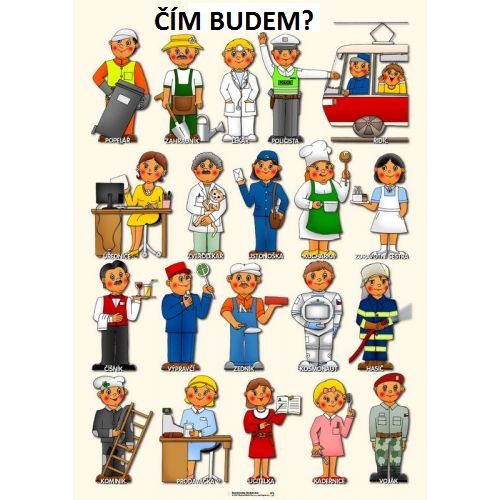 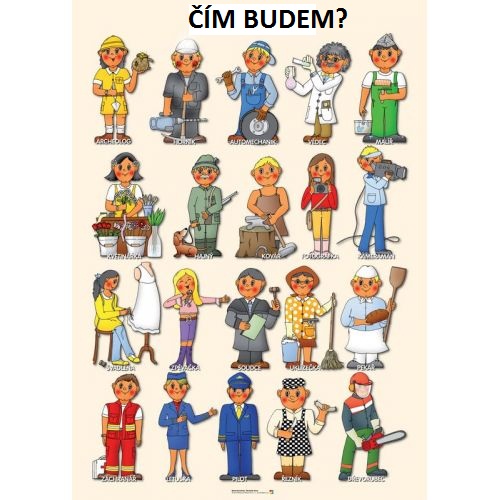 Básnička: POVOLÁNÍKaždý má své povolání,práci- čili zaměstnání.Jeden třeba dobře vaří,jinému se v hudbě daří.Další dobře sportuje,jiný moři holduje.Jeden učí malé děti,jiný zase mete smetí.Někdo třeba lidi léčí,další umí spoustu řečí.Píseň:  ŘEMESLA (s pohybem) https://www.youtube.com/watch?v=Pfw7nieQPQM&ab_channel=%C5%A0kolap%C3%ADsni%C4%8DkouVýtvarná činnost: BOŘEK STAVITEL - stříhání dle linie, lepení, dokreslování, omalovánka. 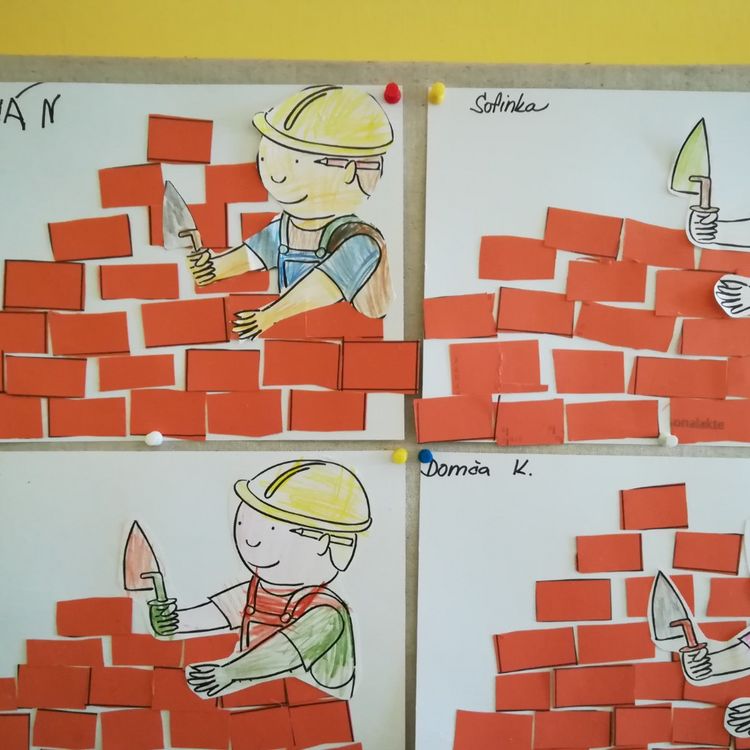 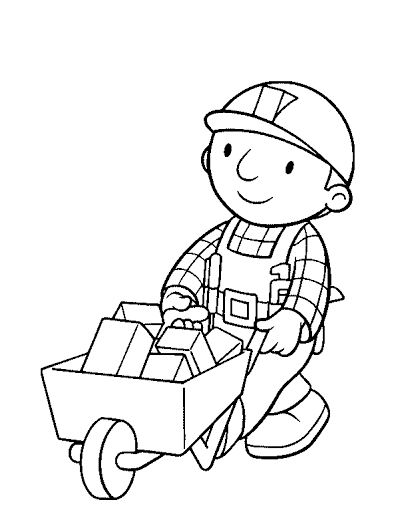 Pohádka: Bořek stavitel/youtubeÚterý 02. 03. 2021Rozhovor na téma: Kde pracuje moje maminka/tatínek? Proč musí chodit do práce? Přísloví – Bez práce nejsou koláče, Zopakování báseň Povolání + píseň Řemesla (s pohybem)Pojmotvorný proces číslo (1-10): 3x vyskoč, udělej dva dřepy, 5x tleskni, přines mi šest hraček, spočítej kolik je tady modrých/zelených/žlutých kostek, podej mi šest pastelek, přines mi dvě panenky, dones mi čtyři auta = aktivity vedou k uvědomování si stálosti počtu bez závislosti na barvě, tvaru či materiálu.PANTOMIMA: Vyber si některé z povolání a pokus se ho pantomimou znázornit, při hádání se můžete střídat.Pro rozvoj jemné motoriky: U kadeřnice – vymaluj si obličej dívky a poté jí vytvoř kudrlinky z modelíny. 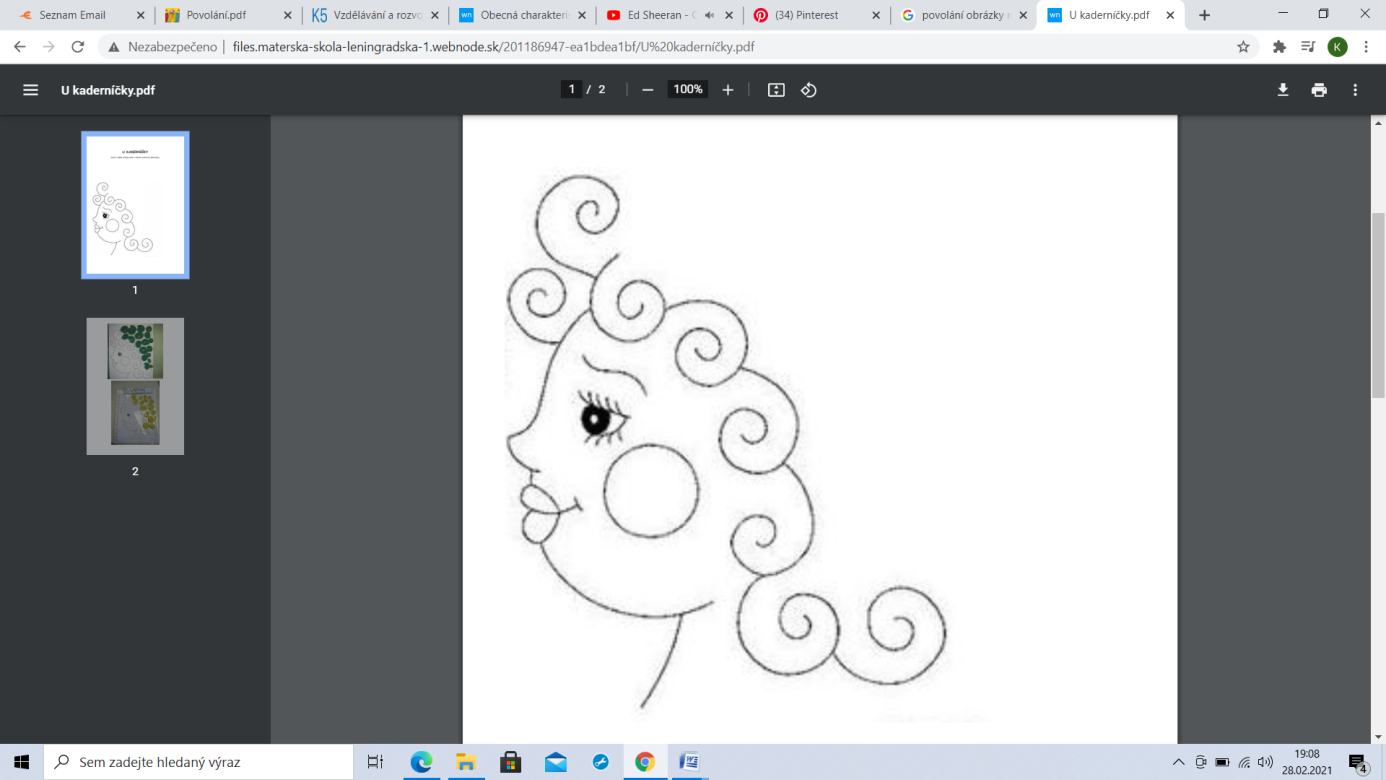 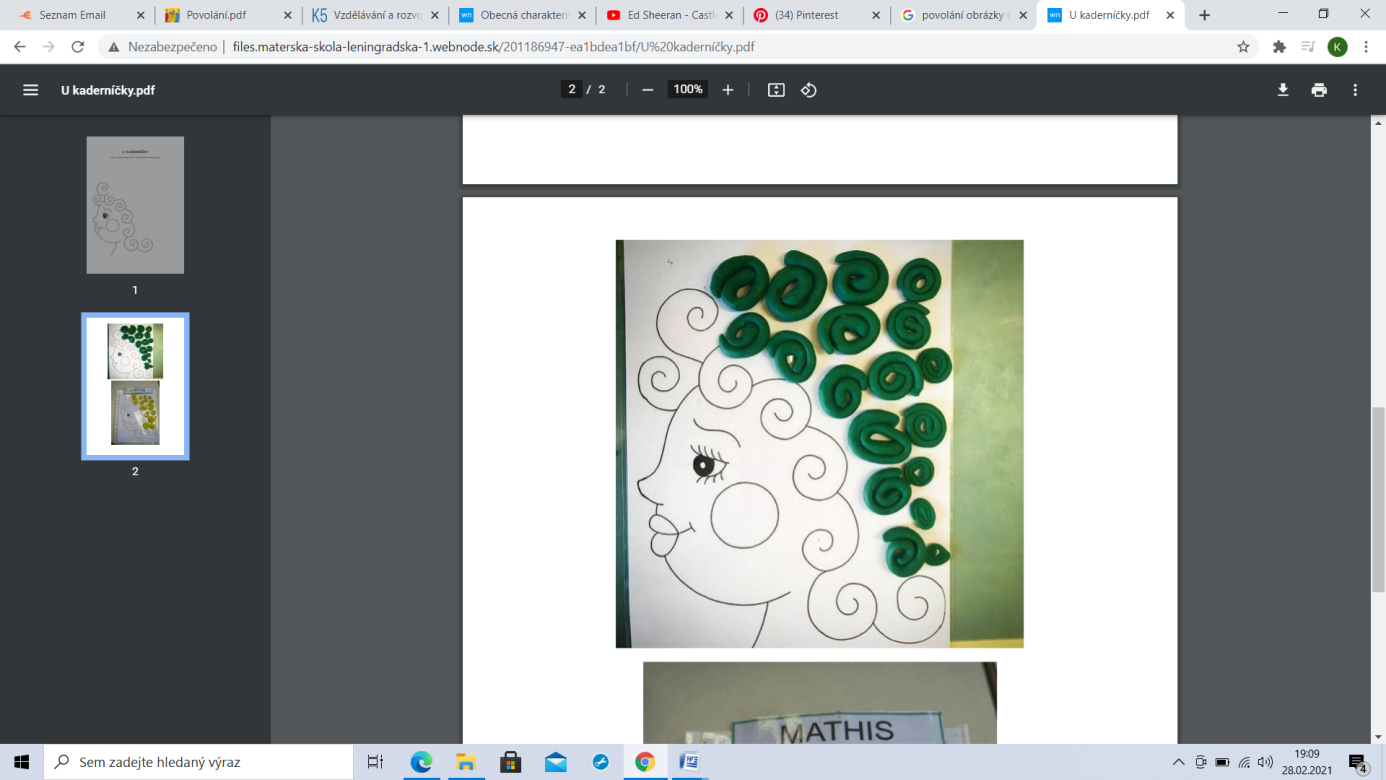 Středa 3. 3. 2021 Rozhovor na téma: Kdo nám pomáhá? V jakých situacích je potřebujeme?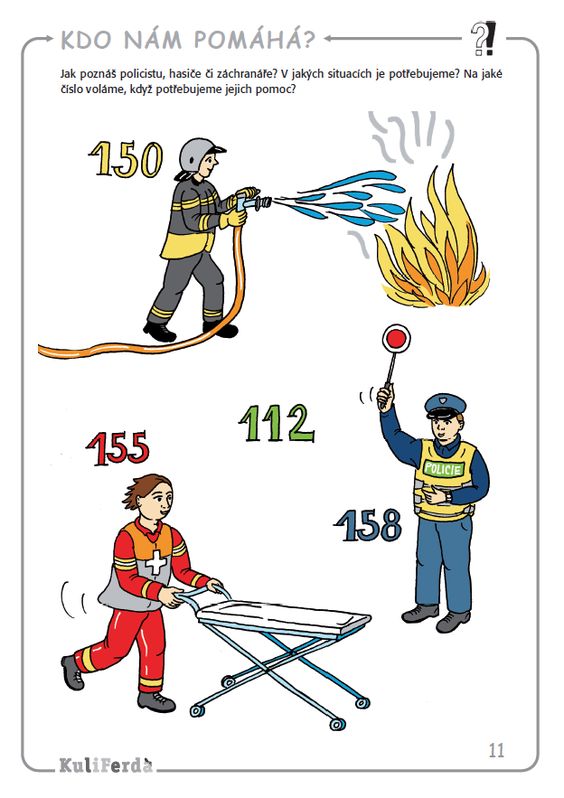 Co se stalo? Na základě obrázků převyprávěj mamince/tatínkovi příběh. 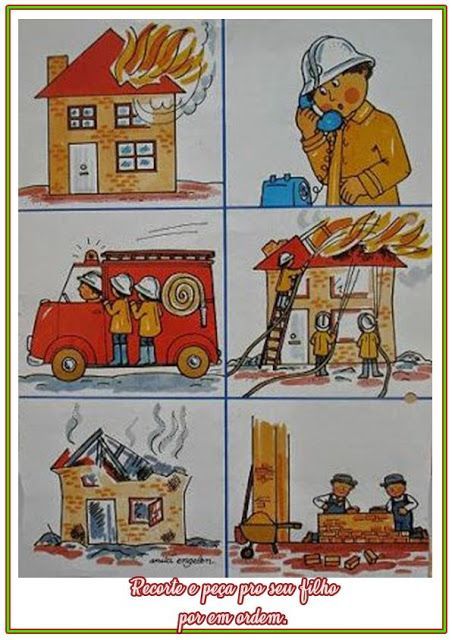 Píseň s pohybem: Hasičská (Míša Růžičková)https://www.youtube.com/watch?v=IklJxRN5px8&ab_channel=M%C3%AD%C5%A1aR%C5%AF%C5%BEi%C4%8Dkov%C3%A1Vyzkoušejte s dětmi některá dechová cvičení: foukání brčkem do vody, pouštění bublinek foukání do bublifukufoukání do papírového kapesníčkuohýbat plamen svíčky, aniž ji uhasímejedním dlouhým fouknutím sfouknout více svíčekvlak houká – húúúúúauto troubí – túúúúúbolí nás prst – aúúúúhusa syčí – sssssssvlak dělá – ššššššššmoucha, vosa bzučí – bzzzzzzzvoláme do lesa – halóóóókoza mečí – méééééééééovce bečí – bééééééékráva bučí – búúúúúúúúdivíme se - jééééééNásledně děti pobídněte k tomu, aby Vám zazpívaly jednu z písniček, kterou jsme se společně naučily ve školce. Vyzkoušejte s dětmi některá cvičení pro uvolnění zápěstí a dlanímávání dlaní nahoru – dolů, vlevo – vpravokroužíme dlaněmi podél vodorovné osy – mlýnektleskání dlaněmiruka v pěst, postupně natahujeme a krčíme každý prst zvlášťmnutí rukou – „myjeme se“ruce v pěst – mačkání vatydotyky dlaní nad hlavou – stříškacvičení s míčky – mačkání míčků v levé a v pravé rucehnětení míčků mezi dlaněmi nahoru, dolůkroužíme dlaní s míčkemPracovní list - grafomotorika: 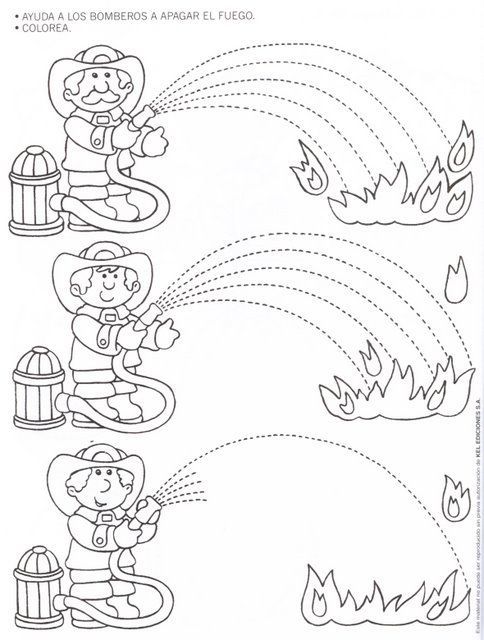 Čtvrtek 4. 3. 2021 Rozhovor na téma: Povolání lékaře a zdravotní sestry. Kdy navštěvujeme lékaře? Jak se v ordinaci chováme? Už jsi byl/a někdy v nemocnici? Jak jsi se tam cítil/a?Pracovní list: Označ tolik, kolik vidíš na obrázku 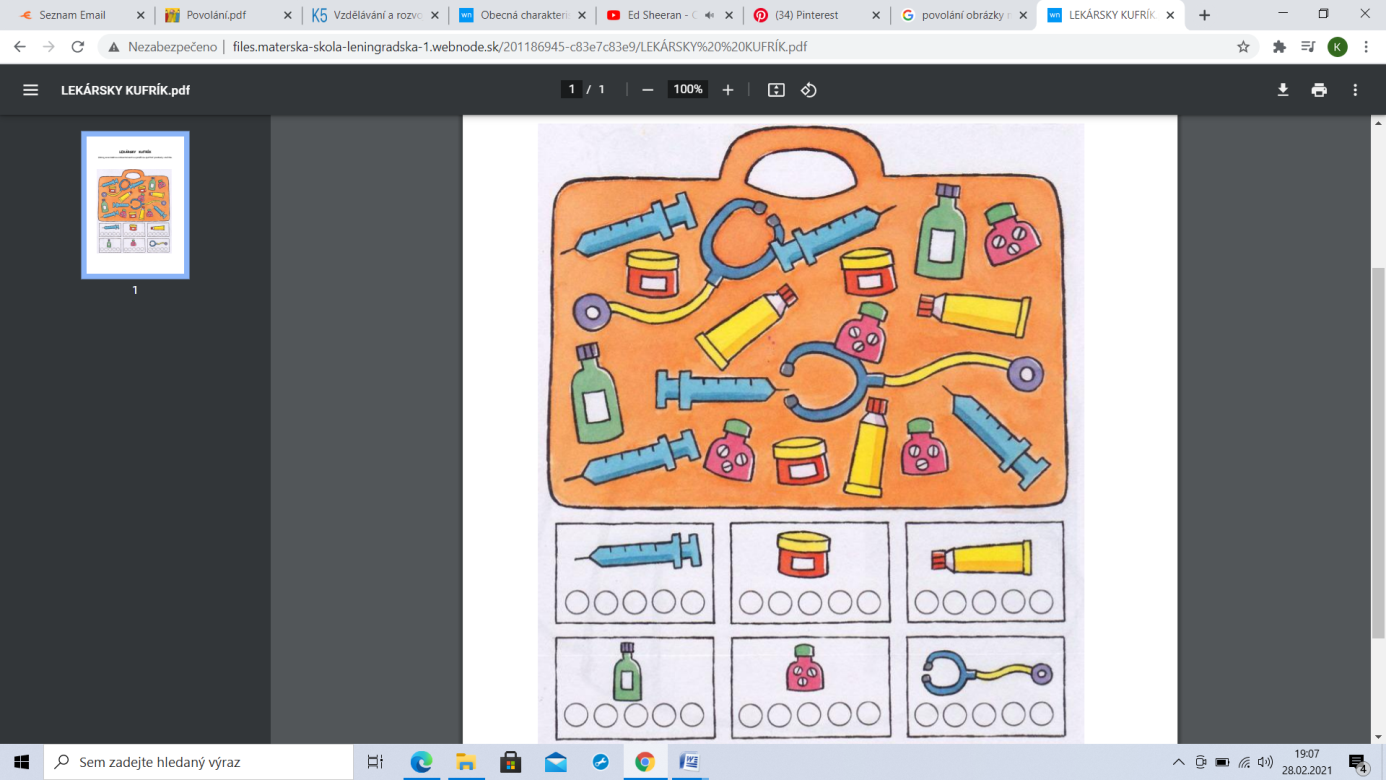 Výtvarná činnost: Doktorská čepice 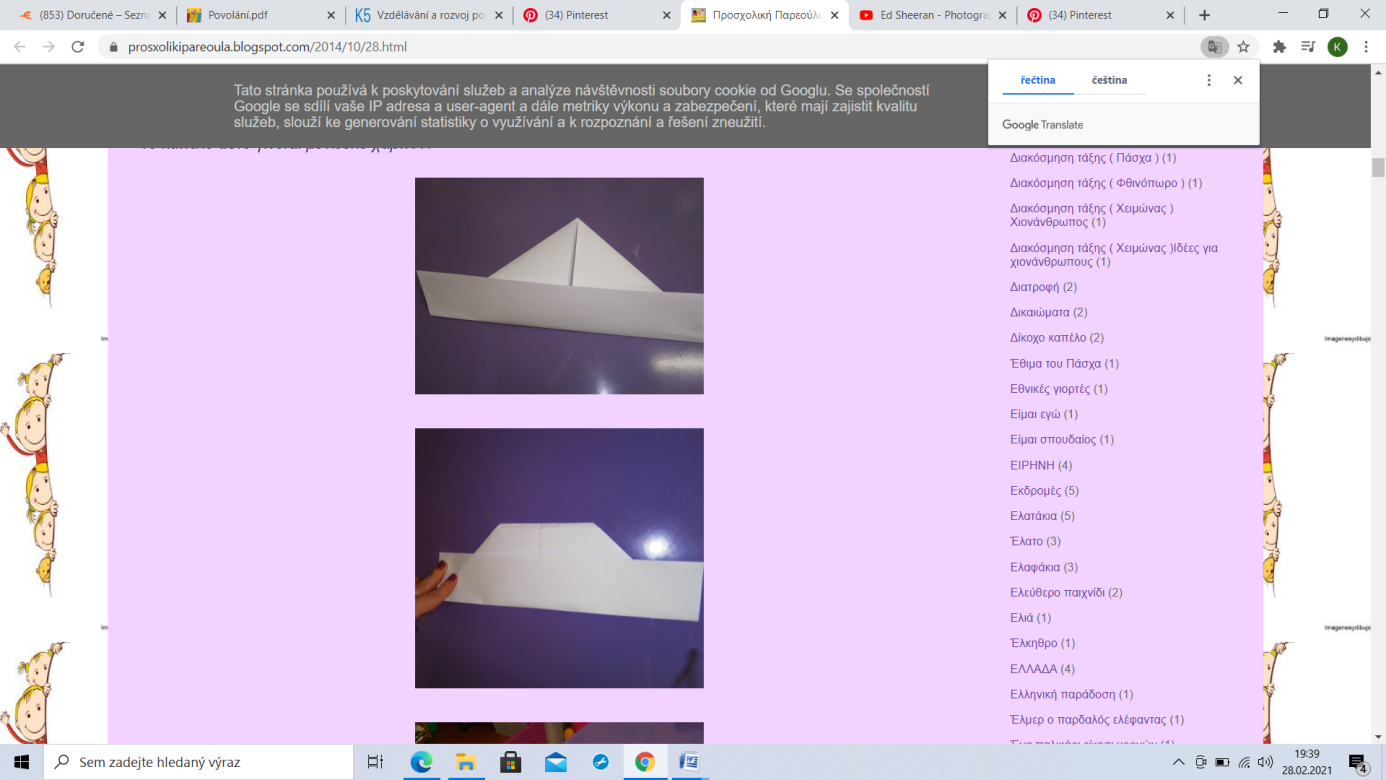 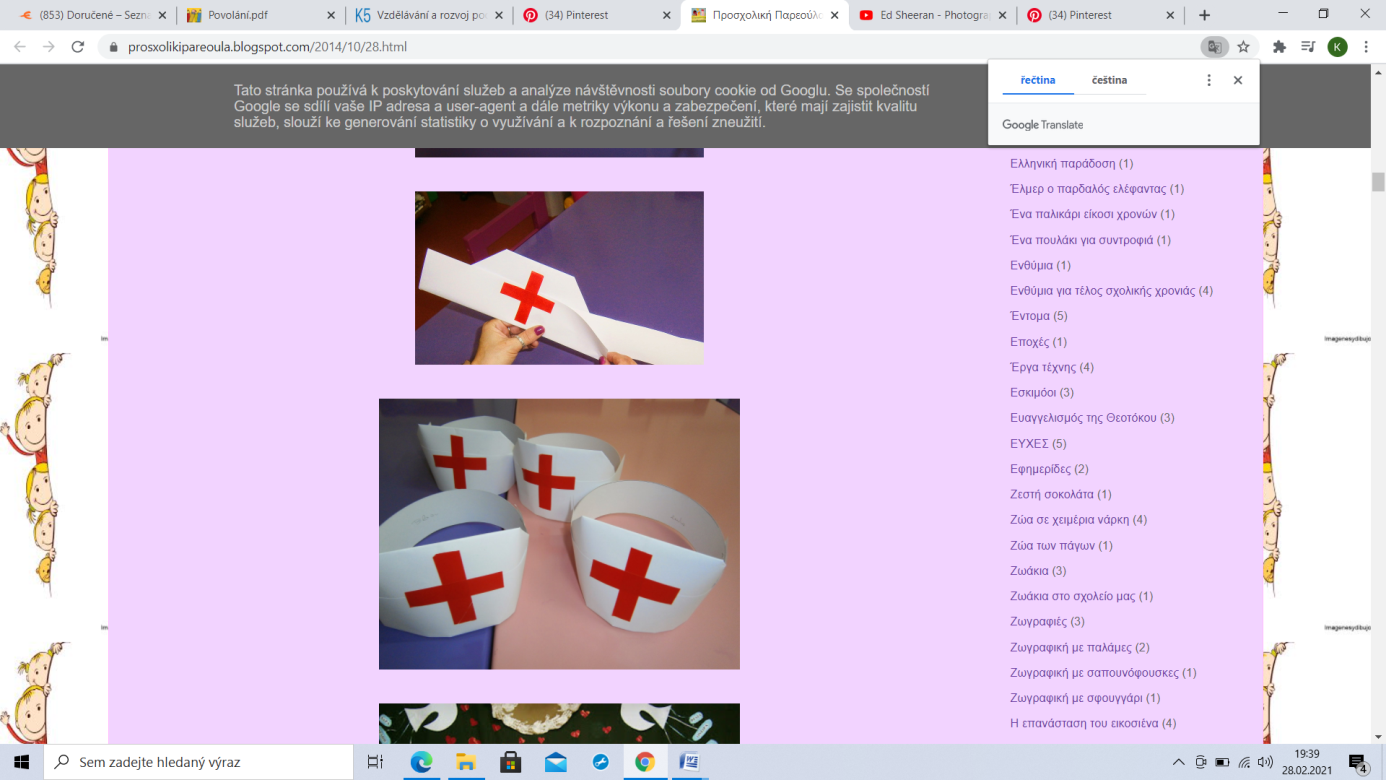 Následně se pokusíme sestavit ordinaci lékaře a čekárnu. Jak asi vypadá čekárna a ordinace u lékaře? Co se v nich nachází za nábytek a předměty?Dramatická výchova: Zahrajeme si na lékaře, nasaď si svou doktorskou čepici a poproste maminku nebo tatínka, aby vám donesli nějaké staré fáče a obvazy. Poté si vezměte svého oblíbeného plyšáka nebo panenku. Zeptejte se, co vaší oblíbenou hračku bolí, proč potřebuje doktora? Místo jí ošetřete - zavažte obvazem bolavé místo. 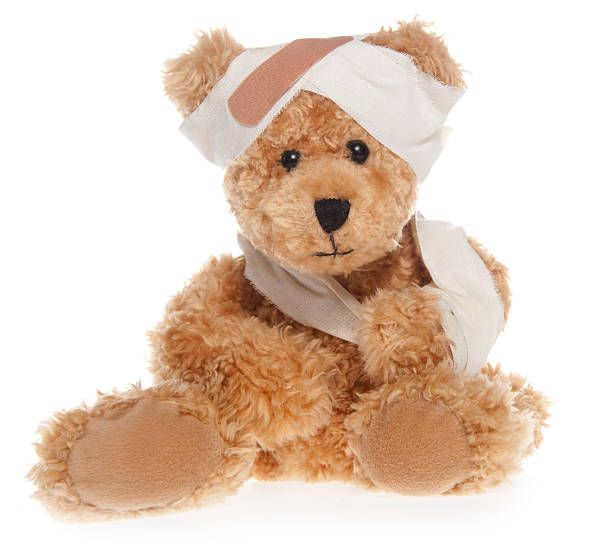 Krátký příběh: Teo je nemocnýhttps://www.youtube.com/watch?v=p0E6uEzKah8&ab_channel=TEOPátek 5. 3. 2021Rozhovor na téma: Co víš o práci policisty? V jakých případech potřebujeme jeho pomoc?Popiš policistu na obrázku, co všechno ke své práci potřebuje?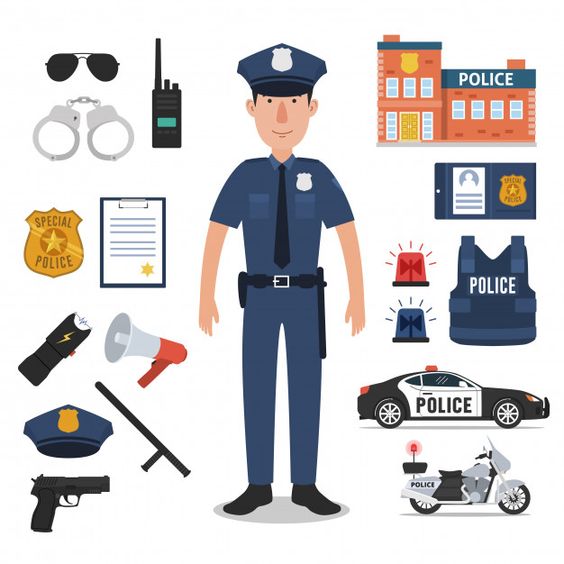 Výtvarná a pracovní činnost: vystřihni, pokud chceš - vymaluj, dokresli obličej a nalep!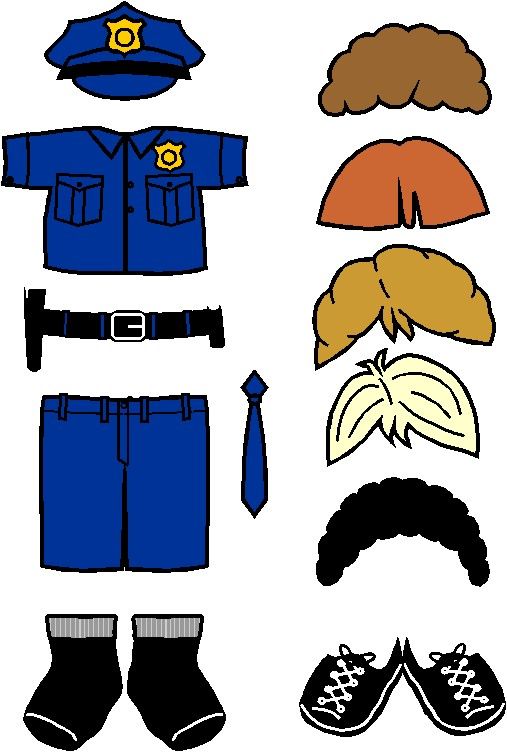 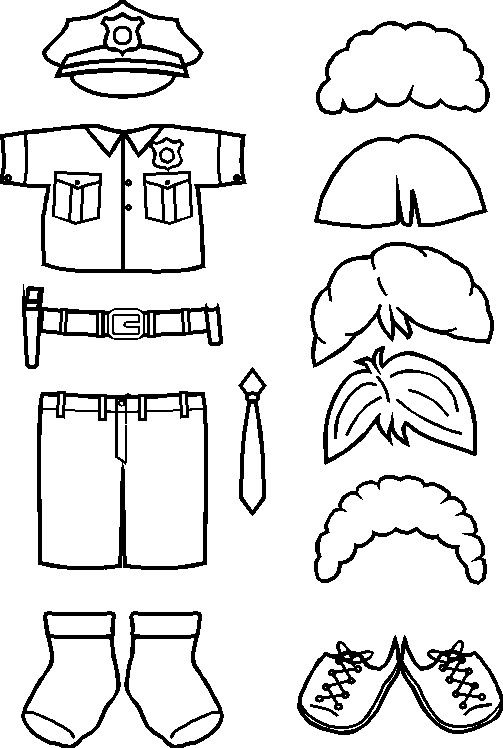 Vyzkoušejte s dětmi některé hry se slovyprotiklady – dospělý nabízí slovo, dítě hledá nejvhodnější protiklad velký (malý, vysoký, nízký, světlo – tma, smutný, hodný)přirovnání – vysoký jako … (komín), velký jako ---(obr)hledání slov na danou slabiku, hlásku (lze napovídat opisem) – pa – je to zelenina, je zelená (paprika); po – je to ovoce, je to oranžové (pomeranč)třídění slov podle určitého hlediska – např. co jezdí, co létá, co roste na záhoně, co roste na stroměstupňování – velký, větší, největší; malý,menší, nejmenší,..Jaké písmenko slyšíš na začátku slova (myš –M, auto- A) ? Na jaké písmenko začíná tvé jméno? Jméno maminky/tatínka?Pracovní list – přiřazování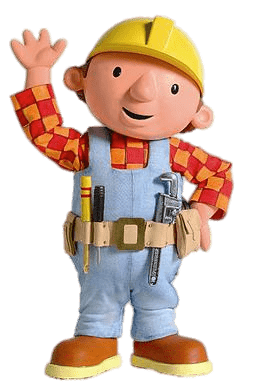 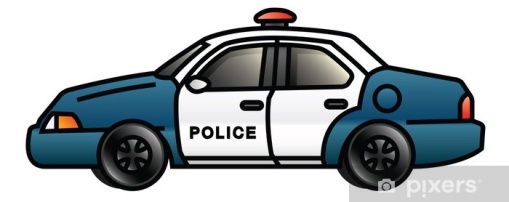 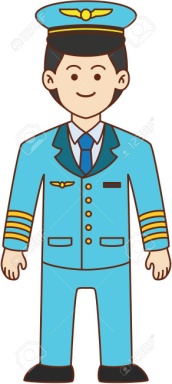 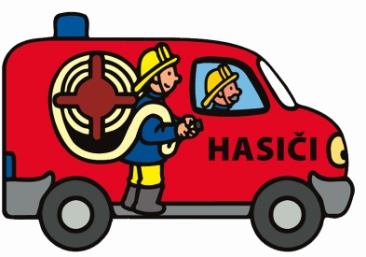 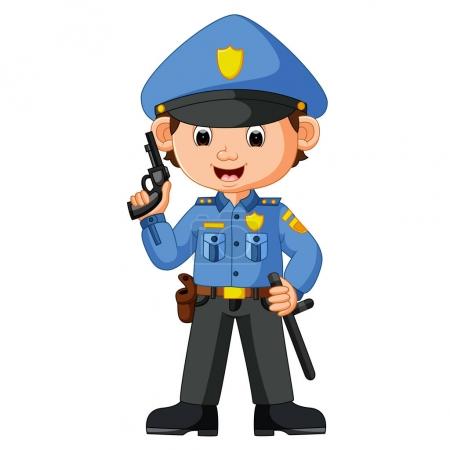 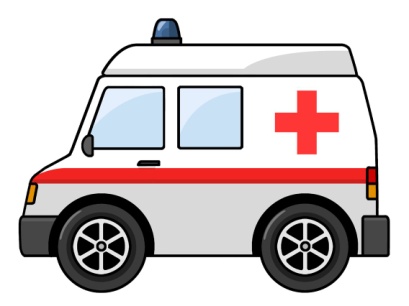 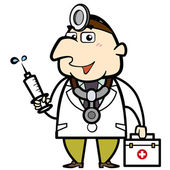 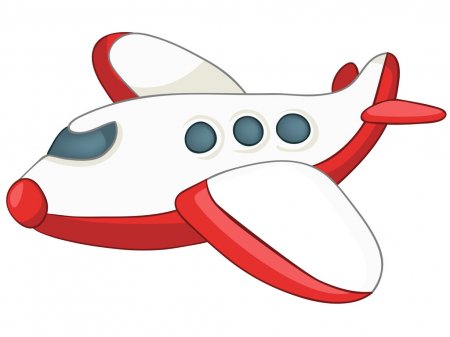 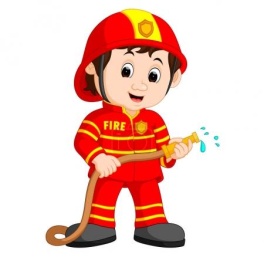 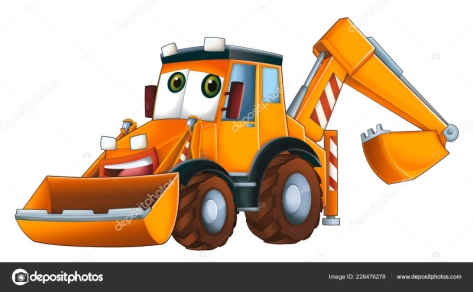 